Injury ReportingIn the event a player or coaching staff is injured during a hockey related activity, the trainer must:Complete an Injury Report Form (paper form) Send the completed form to the OMHA within 90 days of the injury. The mailing address is on the form.Email a scanned copy of the form to the Head Trainer (Peter Tripp), the Team Head Coach & Manager, and finally the Director of Risk Management.Provide the player's parent/guardian with a Return to Play Form 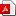 A physician's note is required before a player can return to play.Keep the physician's note with the player's medical information in your trainer's binder.Email a copy of the physician's note to the Head Trainer (Peter Tripp), the Team Head Coach & Manager, and finally the Director of Risk Management.Additionally, for concussion injuries follow Concussion Protocols:Provide parents withGHKA Suspected Concussion Report Form 2023Provide Parents with the correct Concussion Return to Play FormGKHA Concussion Return to Sport Protocol Form 2023Follow Concussion protocol before allowing a player to return to play